O melhor amigo é Jesus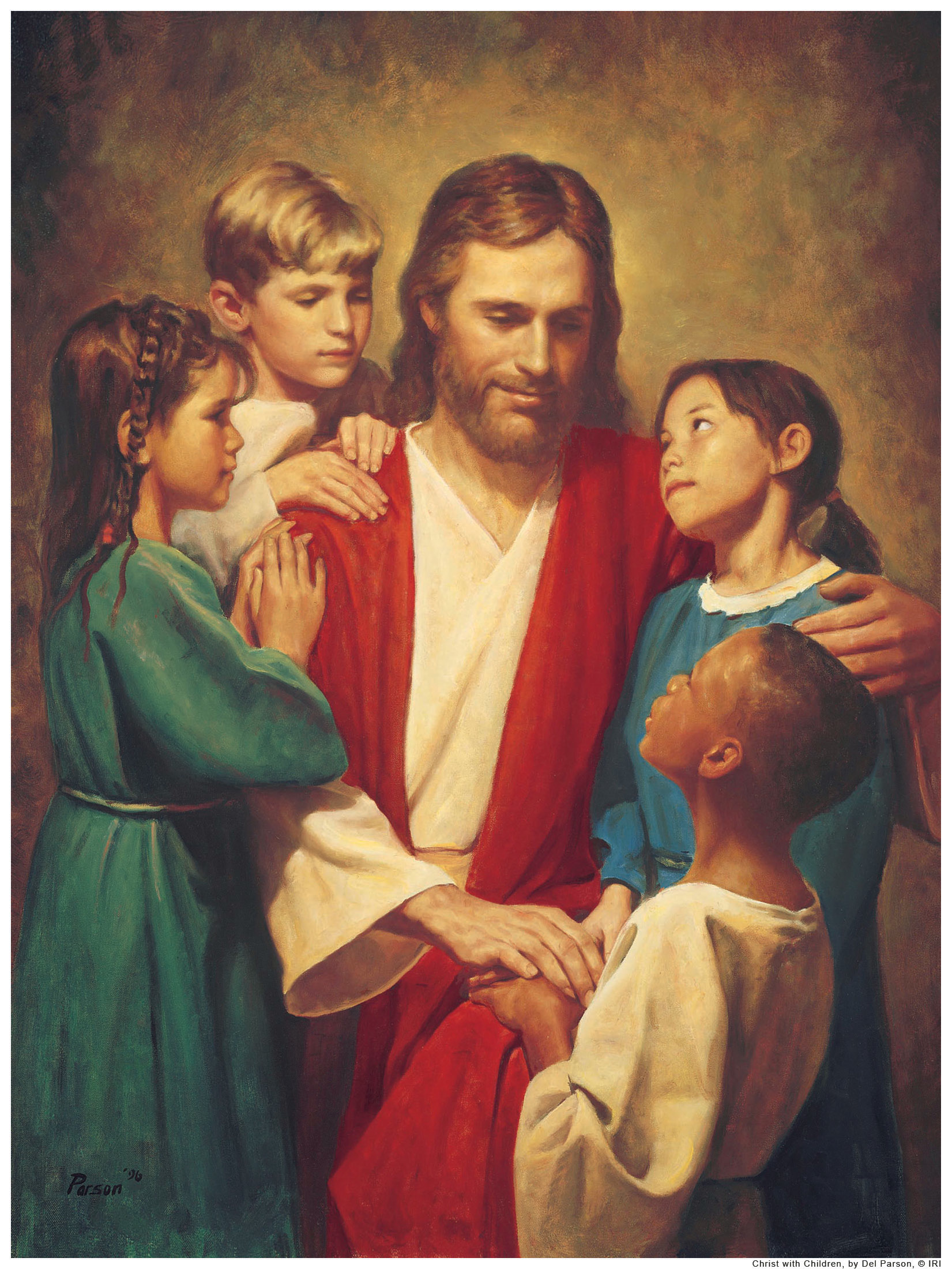 Sempre perto estáOuve nossas orações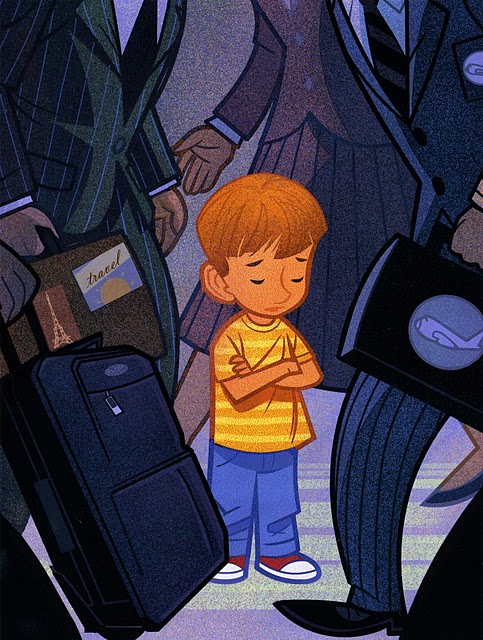 E nos guiaráReverentes vamos cantar,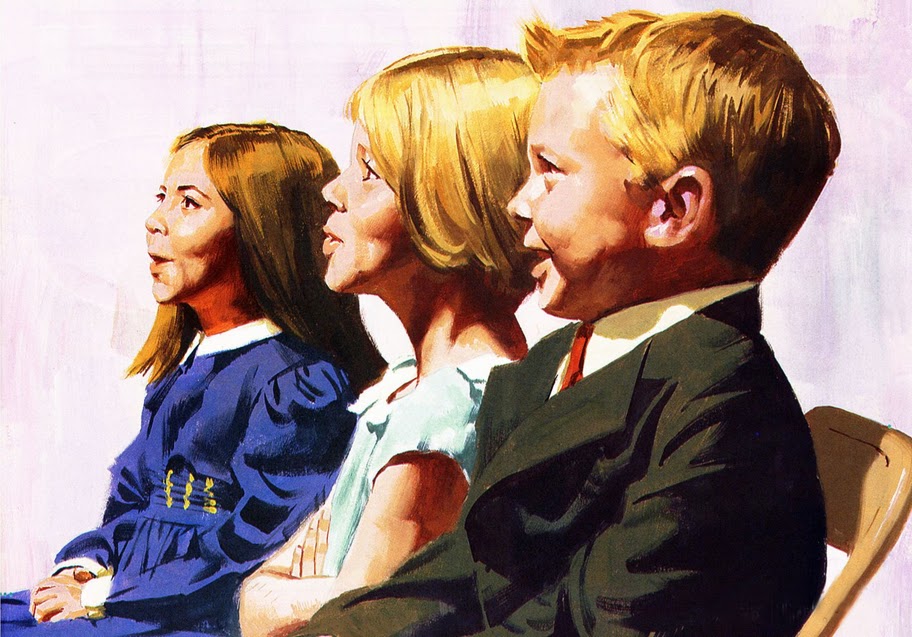 Com mais doce voz:O melhor amigo é Jesus,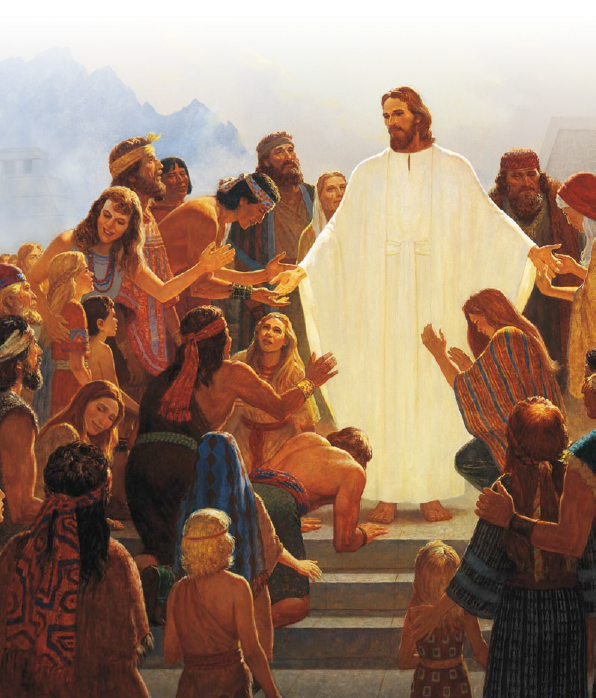 Ama a todos nós